

NOTIFICATION & RESOURCE MANUAL

OF THE

EMERGENCY OPERATIONS PLAN (EOP)for(Name of Municipality)
Lycoming County, Pennsylvania
                LAST UPDATED:    



Updated:  December 2021

DO NOT DISTRIBUTETHIS PAGE LEFT INTENTIONALLY BLANK
DO NOT DISTRIBUTE	TABLE OF CONTENTS











DO NOT DISTRIBUTE CERTIFICATION OF REVIEW A regular (biennial or sooner) review of this Notification & Resource Manual has been done by the Emergency Management Agency and the review is hereby certified by the Municipal Emergency Management Coordinator.  
















DO NOT DISTRIBUTE CRITICAL PERSONNEL/EOC STAFF NOTIFICATION LIST

DO NOT DISTRIBUTECRITICAL PERSONNEL/EOC STAFF NOTIFICATION LIST (cont.)
DO NOT DISTRIBUTE CRITICAL PERSONNEL/EOC STAFF NOTIFICATION LIST (cont.)
DO NOT DISTRIBUTECRITICAL PERSONNEL/EOC STAFF NOTIFICATION LIST (cont.)
DO NOT DISTRIBUTE CRITICAL PERSONNEL/EOC STAFF NOTIFICATION LIST (cont.)
DO NOT DISTRIBUTECRITICAL FACILITIES









DO NOT DISTRIBUTE SPECIAL FACILITIES
DO NOT DISTRIBUTE SPECIAL FACILITIES (cont.)
*Criteria for industries/businesses are based on the number of employees/residents and the time required for evacuation or shut-down of facility
DO NOT DISTRIBUTE
ROUTE ALERT TEAM PERSONNEL

TRAFFIC CONTROL PERSONNEL
DO NOT DISTRIBUTE DAMAGE ASSESSMENT TEAM PERSONNEL

TRANSPORTATION – VOLUNTEER DRIVERS & GUIDES
DO NOT DISTRIBUTERESIDENTS REQUIRING AMBULATORY ASSISTANCE

VISUALLY IMPAIRED RESIDENTS
DO NOT DISTRIBUTE

HEARING IMPAIRED RESIDENTS

NON-ENGLISH SPEAKING RESIDENTS
DO NOT DISTRIBUTEOTHER SPECIAL NEEDS RESIDENTS
DO NOT DISTRIBUTEMUNICIPAL RESOURCE LISTINGSThose resources listed with a “TYPE” are based on the definitions in FEMA’s Resource Typing Library Tool.  TYPE generally refers to the capability or sustainability of the resource.  Actual definitions can be found on the Resource Typing Library Tool website at:  https://rtlt.preptoolkit.fema.gov/Public.  If your municipality does not have a resource listed, simply put “County EMA/9-1-1” as your contact for that resource.  To request resources from the County EMA, complete a Resource Request Form and forward it to the EMC.
EQUIPMENT RESOURCE LISTING
DO NOT DISTRIBUTE EQUIPMENT RESOURCE LISTING (cont.)
DO NOT DISTRIBUTESUPPLIES RESOURCE LISTING
DO NOT DISTRIBUTE SERVICES RESOURCE LISTING
DO NOT DISTRIBUTE	PEMA Resource Request Form	

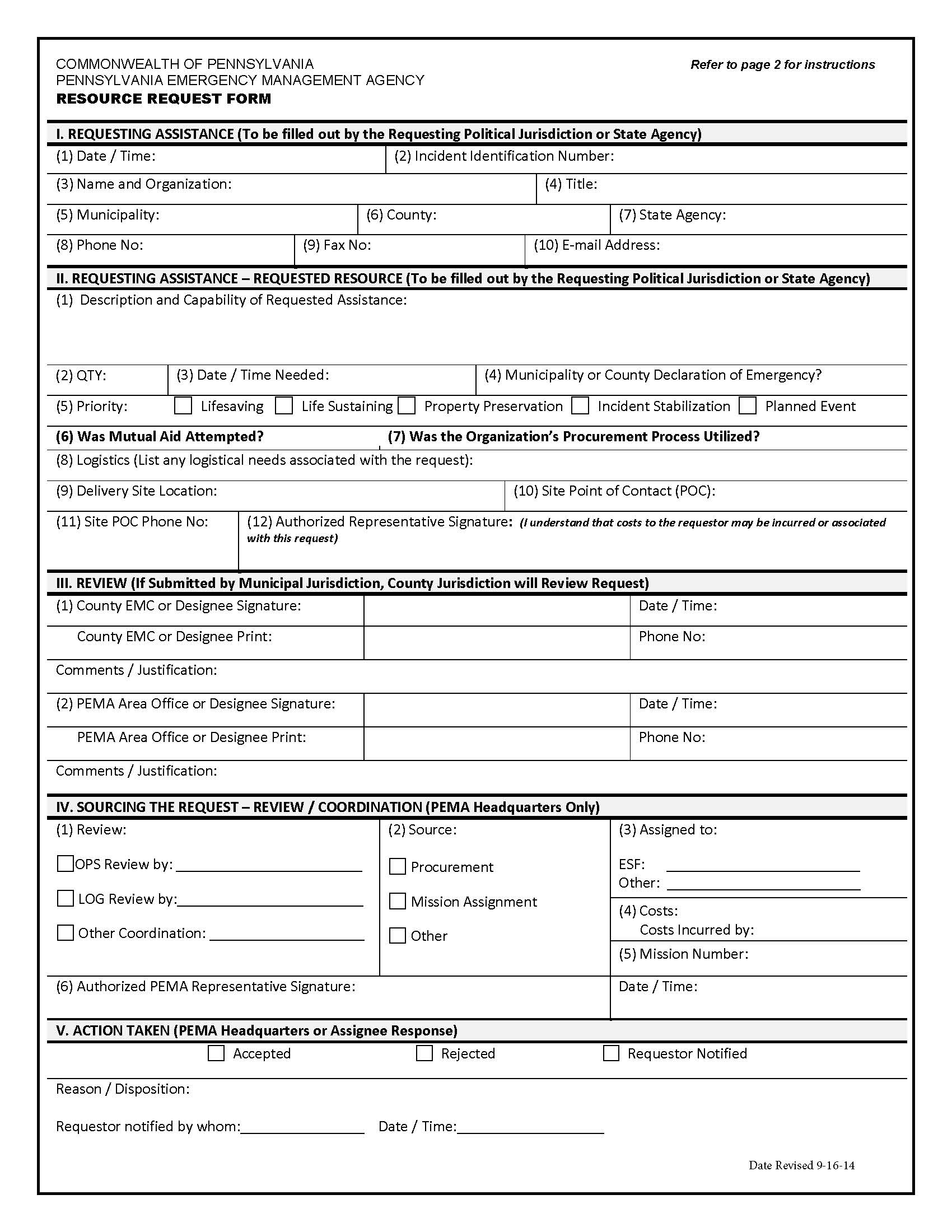 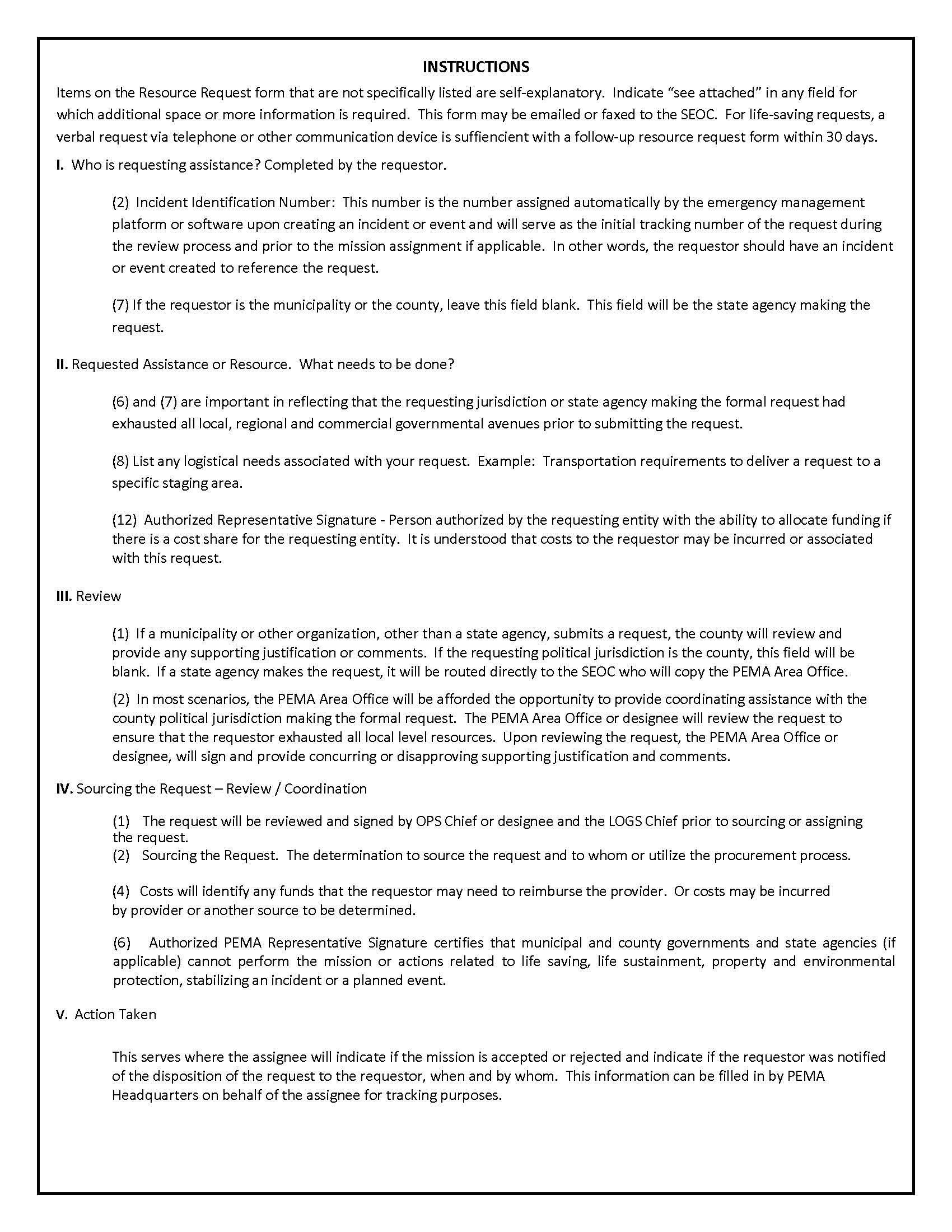 Table of ContentsiCertification of ReviewiiMUNICIPAL NOTIFICATION LISTSCritical Personnel/EOC Staff1Critical Facilities6Special Facilities7Route Alert Team Personnel9Traffic Control Personnel9Damage Assessment Team Personnel10Transportation Personnel (Volunteer Drivers & Guides)10MUNICIPAL SPECIAL NEEDS RESIDENTSResidents requiring Ambulatory Assistance11Visually Impaired Residents11Hearing Impaired Residents12Non-English Speaking Residents12Other Residents Requiring Assistance13MUNICIPAL RESOURCE LISTINGSEquipment14Supplies16Services17PEMA RESOURCE REQUEST FORM18DateSignatureTitlePOSITIONNAMEADDRESSPHONEEMAILCERTIFICATIONSELECTED OFFICIALSH:ELECTED OFFICIALSW:ELECTED OFFICIALSC:H:W:C:H:W:C:H:W:C:H:W:C:H:W:C:H:W:C:H:W:C:H:W:C:ROADMASTERH:ROADMASTERW:ROADMASTERC:EMCH:EMCW:EMCC:Deputy EMC/
AlternateH:Deputy EMC/
AlternateW:Deputy EMC/
AlternateC:POSITIONNAMEADDRESSPHONEEMAILCERTIFICATIONSEOC STAFFEOC STAFFEOC STAFFEOC STAFFEOC STAFFEOC STAFFSafety OfficerH:Safety OfficerW:Safety OfficerC:Deputy/AlternateH:Deputy/AlternateW:Deputy/AlternateC:Liaison OfficerH:Liaison OfficerW:Liaison OfficerC:Deputy/
AlternateH:Deputy/
AlternateW:Deputy/
AlternateC:Public Information Officer (ESF #15)H:Public Information Officer (ESF #15)W:Public Information Officer (ESF #15)C:Deputy/
AlternateH:Deputy/
AlternateW:Deputy/
AlternateC:OPERATIONS SECTION CHIEFH:OPERATIONS SECTION CHIEFW:OPERATIONS SECTION CHIEFC:Deputy/
AlternateH:Deputy/
AlternateW:Deputy/
AlternateC:Communications (ESF #2)H:Communications (ESF #2)W:Communications (ESF #2)C:Deputy/
AlternateH:Deputy/
AlternateW:Deputy/
AlternateC:Firefighting 
(ESF #4)H:Firefighting 
(ESF #4)W:Firefighting 
(ESF #4)C:Deputy/
AlternateH:Deputy/
AlternateW:Deputy/
AlternateC:POSITIONNAMEADDRESSPHONEEMAILCERTIFICATIONSEOC STAFFEOC STAFFEOC STAFFEOC STAFFEOC STAFFEOC STAFFPublic Health &Medical (ESF #8)H:Public Health &Medical (ESF #8)W:Public Health &Medical (ESF #8)C:Deputy/
AlternateH:Deputy/
AlternateW:Deputy/
AlternateC:Search & Rescue (ESF #9)H:Search & Rescue (ESF #9)W:Search & Rescue (ESF #9)C:Deputy/
AlternateH:Deputy/
AlternateW:Deputy/
AlternateC:Oil & Hazmat (ESF #10)H:Oil & Hazmat (ESF #10)W:Oil & Hazmat (ESF #10)C:Deputy/
AlternateH:Deputy/
AlternateW:Deputy/
AlternateC:Public Safety & Security (ESF #13)H:Public Safety & Security (ESF #13)W:Public Safety & Security (ESF #13)C:Deputy/
AlternateH:Deputy/
AlternateW:Deputy/
AlternateC:PLANNING SECTION CHIEFH:PLANNING SECTION CHIEFW:PLANNING SECTION CHIEFC:Deputy/
AlternateH:Deputy/
AlternateW:Deputy/
AlternateC:Emergency Management
(ESF #5)H:Emergency Management
(ESF #5)W:Emergency Management
(ESF #5)C:Deputy/
AlternateH:Deputy/
AlternateW:Deputy/
AlternateC:POSITIONNAMEADDRESSPHONEEMAILCERTIFICATIONSEOC STAFFEOC STAFFEOC STAFFEOC STAFFEOC STAFFEOC STAFFLOGISTICS SECTION CHIEFH:LOGISTICS SECTION CHIEFW:LOGISTICS SECTION CHIEFC:Deputy/
AlternateH:Deputy/
AlternateW:Deputy/
AlternateC:Transportation (ESF #1)H:Transportation (ESF #1)W:Transportation (ESF #1)C:Deputy/
AlternateH:Deputy/
AlternateW:Deputy/
AlternateC:Public Works/
Engineering(ESF #3)H:Public Works/
Engineering(ESF #3)W:Public Works/
Engineering(ESF #3)C:Deputy/
AlternateH:Deputy/
AlternateW:Deputy/
AlternateC:Mass Care/
Housing/Human
Services (ESF #6)H:Mass Care/
Housing/Human
Services (ESF #6)W:Mass Care/
Housing/Human
Services (ESF #6)C:Deputy/
AlternateH:Deputy/
AlternateW:Deputy/
AlternateC:Resource Support (ESF #7)H:Resource Support (ESF #7)W:Resource Support (ESF #7)C:Deputy/
AlternateH:Deputy/
AlternateW:Deputy/
AlternateC:Ag. & Natural Resources 
(ESF #11)H:Ag. & Natural Resources 
(ESF #11)W:Ag. & Natural Resources 
(ESF #11)C:Deputy/
AlternateH:Deputy/
AlternateW:Deputy/
AlternateC:POSITIONNAMEADDRESSPHONEEMAILCERTIFICATIONSEOC STAFFEOC STAFFEOC STAFFEOC STAFFEOC STAFFEOC STAFFEnergy (ESF #12)H:Energy (ESF #12)W:Energy (ESF #12)C:Deputy/
AlternateH:Deputy/
AlternateW:Deputy/
AlternateC:FINANCE/
ADMIN CHIEFH:FINANCE/
ADMIN CHIEFW:FINANCE/
ADMIN CHIEFC:Deputy/
AlternateH:Deputy/
AlternateW:Deputy/
AlternateC:Long-Term Recovery(ESF #14)H:Long-Term Recovery(ESF #14)W:Long-Term Recovery(ESF #14)C:Deputy/
AlternateH:Deputy/
AlternateW:Deputy/
AlternateC:H:W:C:Lycoming County EMAH:Lycoming County EMAW:Lycoming County EMAC:Adjacent 
Municipal EMAsH:Adjacent 
Municipal EMAsW:Adjacent 
Municipal EMAsC:H:W:C:H:W:C:H:W:C:FACILITYADDRESSPOINT OF CONTACTPHONEEmergency Operatons Center (EOC)Alternate Emergency Operations Center (EOC)Emergency Shelters/Warming CentersLogistics Points of Distribution (POD)Strategic National Stockpile (SNS) Points of Distribution FACILITY TYPEFACILITY NAMEADDRESSPOINT OF CONTACTPHONEUtilities/
Public WorksHospitalsNursing HomesPersonal Care HomesGroup HomesChild Care Centers/HomesSchoolsFACILITY TYPEFACILITY NAMEADDRESSPOINT OF CONTACTPHONEPrisonsCampsBusinessesOthersNAMEADDRESSPHONEPHONEPHONECERTIFICATIONSNAMEADDRESSHomeWorkCellCERTIFICATIONSNAMEADDRESSPHONEPHONEPHONECERTIFICATIONSNAMEADDRESSHomeWorkCellCERTIFICATIONSNAMEADDRESSPHONEPHONEPHONECERTIFICATIONSNAMEADDRESSHomeWorkCellCERTIFICATIONSNAMEADDRESSPHONEPHONEPHONECERTIFICATIONSNAMEADDRESSHomeWorkCellCERTIFICATIONSNAMEADDRESSPHONEPHONEPHONEASSISTANCE NEEDEDNAMEADDRESSHomeWorkCellASSISTANCE NEEDEDNAMEADDRESSPHONEPHONEPHONEASSISTANCE NEEDEDNAMEADDRESSHomeWorkCellASSISTANCE NEEDEDNAMEADDRESSMETHOD OF NOTIFICATIONNAMEADDRESSMETHOD OF NOTIFICATIONNAMEADDRESSPHONEPHONEPHONEPRIMARY LANGUAGENAMEADDRESSHomeWorkCellPRIMARY LANGUAGENAMEADDRESSPHONEPHONEPHONEASSISTANCE NEEDEDNAMEADDRESSHomeWorkCellASSISTANCE NEEDEDEQUIPMENTTYPE# AVAILABLEPOINT OF CONTACTPHONE NUMBEREMERGENCY MEDICALEMERGENCY MEDICALEMERGENCY MEDICALEMERGENCY MEDICALEMERGENCY MEDICALAir Ambulance, Rotary WingIAir Ambulance, Rotary WingIIGround AmbulanceIGround AmbulanceIIGround AmbulanceIIIGround AmbulanceIVFIRE & HAZMAT RESPONSEFIRE & HAZMAT RESPONSEFIRE & HAZMAT RESPONSEFIRE & HAZMAT RESPONSEFIRE & HAZMAT RESPONSEBrush Patrol, FirefightingIEngine, Fire (Pumper)IEngine, Fire (Pumper)IIEngine, Fire (Pumper)IIIEngine, Fire (Pumper)IVFire Truck (Ladder)IFire Truck (Ladder)IIFire Truck (Platform)IEngine, Fire (Pumper)IVFoam Tender, FirefightingIFoam Tender, FirefightingIIHand Crew, FirefightingIHAZMAT Entry TeamIHAZMAT Entry TeamIIMobile Communications UnitIWater Tender, Firefighting (Tanker)IWater Tender, Firefighting (Tanker)IIWater Tender, Firefighting (Tanker)IIIWater Tender, Firefighting (Tanker)IVDecontamination Strike TeamLAW ENFORCEMENTLAW ENFORCEMENTLAW ENFORCEMENTLAW ENFORCEMENTLAW ENFORCEMENTBomb Squad/Explosives TeamMobile Field Force, Law EnforcementSWAT Tactical TeamEQUIPMENTTYPE# AVAILABLEPOINT OF CONTACTPHONE NUMBERPUBLIC WORKSPUBLIC WORKSPUBLIC WORKSPUBLIC WORKSPUBLIC WORKSAll Terrain CraneBackhoe LoaderConcrete CutterDump Truck, On-RoadIDump Truck, On-RoadIIDump Truck, On-RoadIIIGeneratorIGeneratorIIIGeneratorVHydraulic Excavator (LARGE)IHydraulic Excavator(Medium)IIHydraulic Truck CraneIIITrack DozerITrack DozerIITrack DozerIIWater Truck (Potable)IIIWheel Loader (Med)IIIWheel Loader (Small)IIISEARCH & RESCUESEARCH & RESCUESEARCH & RESCUESEARCH & RESCUESEARCH & RESCUECanine Search and Rescue TeamIIISwiftwater/Flood Search and 
Rescue TeamIIIWilderness Search and 
Rescue TeamIIIVEHICLESVEHICLESVEHICLESVEHICLESVEHICLESAll-Terrain VehiclesBusesTrucks (supply)Snow PlowVehicles w/Loud SpeakersTow TrucksFuel DispensingWater Dispensing (Potable)Water PumpingBoats(row/motor)Farm TractorsSnowmobilesCOMMUNICATIONSCOMMUNICATIONSCOMMUNICATIONSCOMMUNICATIONSCOMMUNICATIONSRadio: fixedRadio: handheldTelephoneRemote UnitOtherITEMTYPE# AVAILABLEPOINT OF CONTACTPHONE NUMBERAir Conditioning Units (Wheeled)Beds/CotsBeddingBarriersBody BagsBull HornsCitizens Band Radio SetsClericalDry IceField KitchenFlaresFlashlights/LanternFlashlight BatteriesFlood Light SetsFreezer BagsFuel (gas/oil, propane)HeatersIceLoud Speaker setsLumberMedicalSand BagsSpecial Clothing (wet/cold weather)Special ToolsTentsToolsPortable ToiletsPortable TelephonesWater CoolersWater (bottled)Welding EquipmentITEMTYPE# AVAILABLEPOINT OF CONTACTPHONE NUMBERAmateur Radio Emergency ServicesAmerican Red CrossIncident Management TeamFuel & OilHazardous Materials Clean-upMaintenanceRoad ClearanceSeptic Pumping & DisposalTowing ServiceTransportationVOADWater Services